AccessAbility Services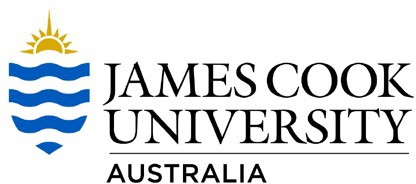 Inclusive Practice Award Nominations 2024If a JCU staff member has been really effective in assisting you find solutions, smooth obstacles, provide support beyond the basic level, and/or create an environment where you can get on with achieving (and perhaps didn’t even need to talk to us), then please take the time to nominate them.Staff you nominate won’t be given your name, but they will be acknowledged at an awards event in October, where their IP Awards will be presented by the Vice Chancellor (or a representative). Students are also invited to this event. IP Award winners are listed permanently on our website.You can nominate any JCU staff member you’ve encountered from SP2 2023 to now: your lecturers, tutors, year coordinators, prac. lab managers, placement coordinators, School and Faculty Office staff, IT Support people, Librarians, Learning Advisers, receptionists, enrolments/enquiries desk-staff, exams supervisors etc.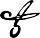 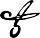 Inclusive Practice Award Nomination(AccessAbility Staff may be nominated, but are not eligible to receive an IP Award)I would like to nominate Staff Member	 of	 (School/College/Role) in recognition of their much appreciated work demonstrating accessibility and inclusion at JCU.Details of how the staff member has been notably supportive, flexible, consultative, proactive, or innovative in inclusively considering my disability/health condition:My name: (please print)	 Signature:	Student No.:	 Date: 	Submit forms asap and by Friday 4 October 2024Please email your completed form to: accessability@jcu.edu.auThank You.